ADI-SOYADI:								NO:			NOT:BİLİM UYGULAMALARI DERSİ 6. SINIF 2. DÖNEM 2. YAZILI SORULARIAşağıda saç kurutma makinası ve su ısıtıcıda kullanılan bazı teller gösterilmiştir. Bu tellerin direncinin BÜYÜK mü yoksa KÜÇÜK mü olduğunu okların yanlarına yazınız.(5x4=20 P)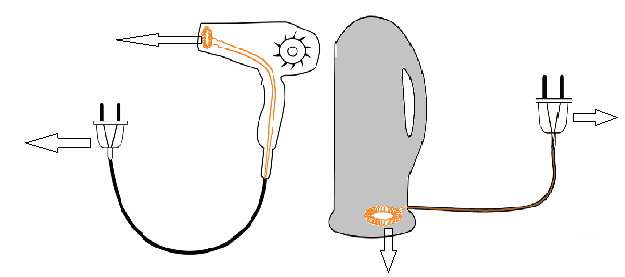 https://www.HangiSoru.com Maddelerin elektrik akımının geçişine karşı göstermiş oldukları zorluğa DİRENÇ denir. İletkenlerin direncini etkileyen 3 faktör aşağıda boş bırakılmıştır. Bu faktörleri yazınız.(5x3=15 P)Aşağıdaki karışımların içerisine basit elektrik devresinin uçları batırılmıştır. Düzeneklerde ışıkların yanıp yanmadığı belirtilmiştir. Buna göre düzeneklerdeki karışımların neler olabileceklerini altlarındaki kutucuklara yazınız.(5x4=20 P) 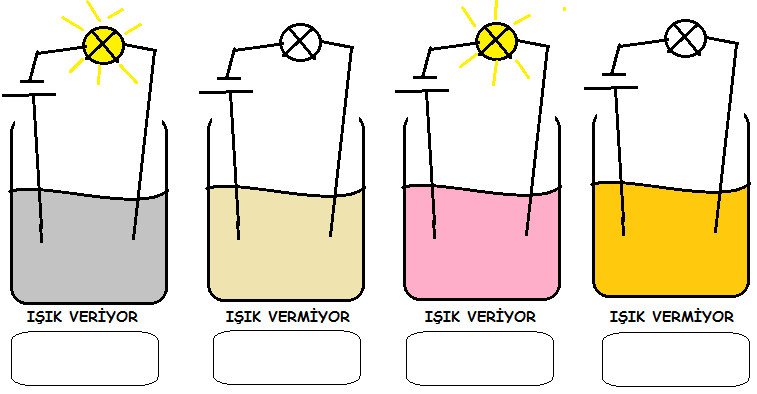 Aşağıda basit bir elektrik devresi verilmiştir. Devrenin test uçlarına aynı cins maddeden yapılmış A,B,C,D,E tellerinden hangilerini dokundurduğunda lambanın EN PARLAK ve EN AZ PARLAK yanacağını tablo içerisine yazınız.(5X2=10 P) 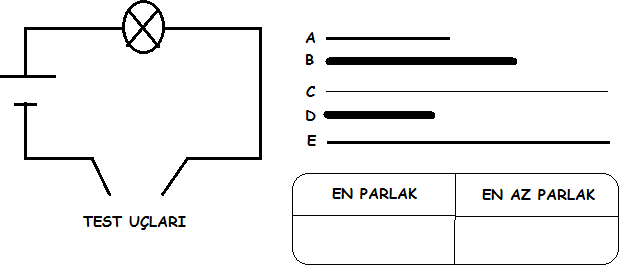  Aşağıda dünyanın katmanlarını gösteren bir model verilmiştir. Oklar ile gösterilen katmanların isimlerini okların yanlarına yazınız.(5x6=30 P) 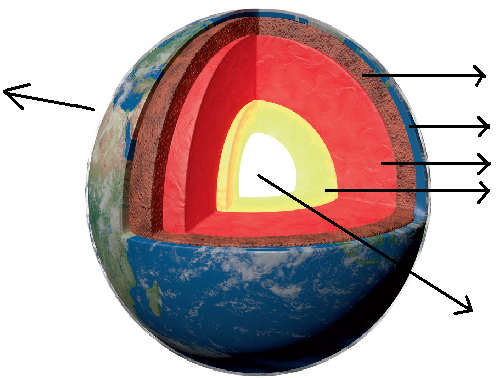 Şekil üzerine ayın evrelerinin isimlerini yazınız.(1x4=4 P) 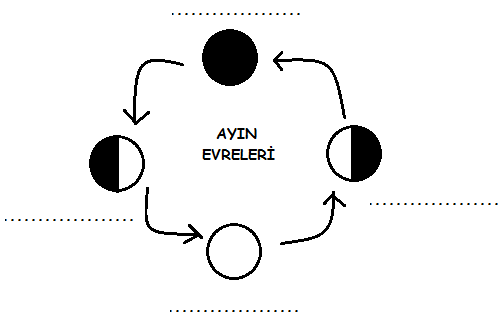 Ay, dünya ve güneşi büyükten küçüğe doğru sıralayınız.(1 P)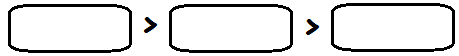 NOT:Sınav süresi 1 ders saatidir.					